МУНИЦИПАЛЬНОЕ КАЗЁННОЕ ОБЩЕОБРАЗОВАТЕЛЬНОЕ УЧРЕЖДЕНИЕ «СРЕДНЯЯ ОБЩЕОБРАЗОВАТЕЛЬНАЯ ШКОЛА № 9» С. КАМЕНКА ЧУГУЕВСКОГО РАЙОНА ПРИМОРСКОГО КРАЯУТВЕРЖДАЮ:Директор муниципального казённого общеобразовательного учреждения «Средняя общеобразовательная школа № 9» с. Каменка Чугуевского района Приморского края_________________________Е. А. Лосюк«____»__________________2015 г.ПРОГРАММАДУХОВНО-НРАВСТВЕННОГО  ВОСПИТАНИЯ«ДУША РОССИИ»на 2015 – 2020 годы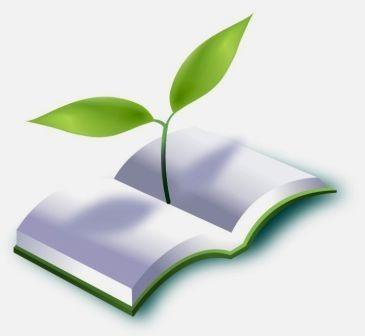 с. Каменка2015 г.СОДЕРЖАНИЕПАСПОРТ ПРОГРАММЫВ человеке должно быть все прекрасно: и лицо, и одежда, и душа, и мысли.А. П. ЧеховI. ПОЯСНИТЕЛЬНАЯ ЗАПИСКАПрограмма нравственного и духовного воспитания обучающихся муниципального казённого общеобразовательного учреждения «Средняя общеобразовательная школа № 9» с. Каменка Чугуевского района Приморского края «ДУША РОССИИ» на 2015 – 2020 годы  (далее – Программа) разработана в соответствии с Концепцией духовно-нравственного развития и воспитания личности гражданина России (М. «Просвещение», 2009 г.) и призвана конкретизировать имеющиеся в образовательной организации программы духовно-нравственного развития, воспитания и социализации обучающихся: при получении начального общего образования «Гармония»; при получении основного и среднего общего образования «Я в мире, мир во мне». Современный период в российской истории и образовании — время смены ценностных ориентиров, когда нарушается духовное единство общества, меняются жизненные приоритеты молодежи, происходит разрушение ценностей старшего поколения, а также деформация традиционных для страны моральных норм и нравственных установок.  Такие изменения в масштабе государства привели к утрате в среде молодого поколения моральных ориентиров. Кризис духовности, нравственности является одной из самых опасных болезней общества, т.к.  духовность и нравственность есть социальный иммунитет любого народа.В связи с происходящими в социокультурной и духовной сфере современного общества глобальными преобразованиями проблема духовно – нравственного воспитания подрастающего поколения приобретает особую актуальность. Обеспечение духовной безопасности страны тесно связано с защитой культурного, духовно-нравственного наследия, исторических традиций и норм общественной жизни, с религиозной грамотностью народа, что может дать только полноценно  организованная система воспитания. Роль школы, как реального противовеса давлению пагубных факторов в формирование духовно-нравственных ориентиров незаменима для воспитания психологически и духовно здоровой, гармоничной личности, способной делать верный выбор, подсказанный совестью и правдой, вырабатывать собственные морально-нравственные установки. Воспитание определяет все сферы личности ребенка: психофизическую, пробуждая потребность в здоровом образе жизни; социальную, формируя навыки жизни в обществе; социокультурную, развивая гражданское, патриотическое сознание и качества личности, и духовную, наполняя её высшими чувствами и образами.В «Концепции духовно-нравственного развития и воспитания личности гражданина России» (М. «Просвещение», 2009 г.)  говорится, что современный национальный воспитательный идеал — высоконравственный, творческий, компетентный гражданин России, принимающий судьбу Отечества как свою личную, осознающий ответственность за настоящее и будущее своей страны, укорененный в духовных и культурных традициях российского народа.Россия на протяжении тысячи лет создавала свои традиции на основе христианских ценностей. Без понимания христианства ребенок не способен освоить русскую и мировую культуру. Образовательный стандарт в настоящее время включил в себя предметы религиозного содержания, которые знакомят школьников с основами православной христианской веры, с православной культурой, с духовной историей России. Для всех уже очевидно, что использование разовых мер в преодолении кризисных явлений  не дает позитивных результатов. Проблема восстановления ценностей традиционной культуры является трудной, а эффективность ее решения может быть обеспечена только активными совместными действиями всех участников воспитательного процесса.Начало формыКонец формыII. ЦЕЛИ И ЗАДАЧИ 	ЦЕЛЬ – целостное духовно-нравственное и социальное развитие личности ребенка путем приобщения к православным, патриотическим, культурно-историческим традициям России посредством создания единой непрерывной социально-педагогической среды, ориентированной на традиционные культурные ценности.Для реализации поставленной цели необходимо решить следующие задачи:При получении начального общего образования:1. сформировать первоначальные представления о морали, об основных понятиях этики (добро и зло, истина и ложь, смысл и ценность жизни, справедливость, милосердие, нравственный выбор, достоинство, любовь и др.);2. сформировать первоначальные представления о значении религиозной культуры в жизни человека и общества, связи религиозных культур народов России и российской гражданской (светской) этики, свободе совести и вероисповедания, роли традиционных религий в развитии Российского государства, в истории и культуре нашей страны;3. сформировать первоначальные представления о духовных ценностях народов России;4. сформировать уважительное отношение к традициям, культуре и языку своего народа и других народов России;5. формирование знаний и выполнение правил поведения в образовательной организации, дома, на улице, в населенном пункте, в общественных местах, на природе;6. сформировать уважительное отношение к старшим, доброжелательное отношение к сверстникам и младшим;7. установление дружеских взаимоотношений в коллективе, основанных на взаимопомощи и взаимной поддержке;8. сформировать бережное, гуманное отношение ко всему живому;9. сформировать стремление избегать плохих поступков, не капризничать, не быть упрямым; умение признаться в плохом поступке и проанализировать его;10. сформировать отрицательное отношение к аморальным поступкам, грубости, оскорбительным словам и действиям, в том числе в содержании художественных фильмов и телевизионных передач.При получении основного, среднего общего образования:	сформировать мотивационно-ценностные отношения обучающегося в сфере самопознания, самоопределения, самореализации, самосовершенствования (развитие мотивации и способности к духовно-нравственному самосовершенствованию; формирование позитивной самооценки, самоуважения, конструктивных способов самореализации)III. СИСТЕМА РЕАЛИЗАЦИИ ПРОГРАММЫЦелевые группы программы: младший школьник  (1–4 классы),	подросток    (5–9 классы),	старшеклассник  (10–11) класс.Срок реализации: 5 летУчастники:Реализация духовно-нравственного воспитания в МКОУ СОШ № 9      с. Каменка осуществляется педагогами школы, которые активно включают в свои  рабочие программы духовно-нравственную составляющую.Существенную поддержку оказывают родители (законные представители), сельский дом культуры, сельская библиотека, литературно-мемориальный музей имени А. А. Фадеева, церковь.Этапы реализации программы Реализация Программы рассчитана на 5 летI этап: проектный – июнь – декабрь 2015 годаЦель: подготовка условий создания системы духовно-нравственного воспитания.Задачи: 1. Изучить нормативную базу.2. Разработать, обсудить и утвердить программу по духовно-нравственному воспитанию.3. Проанализировать материально-технические, педагогические условия реализации программы.4. Подобрать диагностические методики по основным направлениям программы.II этап: практический – 2016, 2017, 2018, 2019, 2020 учебные годы.Цель: реализация программы духовно-нравственного воспитания Задачи:1. Отработать содержание деятельности, наиболее эффективные формы и методы воспитательного воздействия.2. Обогащать содержание духовно-нравственного воспитания.3. Развивать ученическое самоуправление, волонтерское движение.4. Разработать методические рекомендации по духовно-нравственному воспитанию.5. Расширять и укреплять связи и отношения школы с учреждениями дополнительного образования и культуры, спортивными учреждениями района, религиозной организацией.6. Вовлекать в систему духовно-нравственного воспитания представителей всех субъектов образовательной деятельности.7. Проводить мониторинг реализации программы.8. Принимать участие в мероприятиях по духовно-нравственному воспитанию.III этап: аналитический – сентябрь-декабрь 2020 годаЦель: анализ итогов реализации программы.Задачи: 1. Обобщить результаты работы школы.2. Провести коррекцию затруднений в реализации программы.3. Спланировать работу на следующий период.IV. ОСНОВНОЕ СОДЕРЖАНИЕОсновным содержанием духовно-нравственного воспитания являются базовые национальные ценности, хранимые в социально-исторических, культурных, семейных традициях многонационального народа России, передаваемые от поколения к поколению и обеспечивающие успешное развитие страны в современных условиях. Базовые национальные ценности производны от национальной жизни России во всей её исторической и культурной полноте, этническом многообразии. В сфере национальной жизни можно выделить источники нравственности и человечности, т. е. те области общественных отношений, деятельности и сознания, опора на которые позволяет человеку противостоять разрушительным влияниям и продуктивно развивать своё сознание, жизнь, саму систему общественных отношений.Традиционными источниками нравственности являются:Россия, многонациональный народ Российской Федерации, гражданское общество, семья, труд, искусство, наука, образование, религия, природа, человечество.Соответственно традиционным источникам нравственности определяются и базовые национальные ценности, каждая из которых раскрывается в системе нравственных ценностей (представлений):- патриотизм — любовь к России, к своему народу, к своей малой родине, служение Отечеству;- социальная солидарность — свобода личная и национальная, доверие к людям, институтам государства и гражданского общества, справедливость, милосердие, честь, достоинство;- гражданственность — служение Отечеству, правовое государство, гражданское общество, закон и правопорядок, поликультурный мир, свобода совести и вероисповедания;- семья — любовь и верность, здоровье, достаток, уважениек родителям, забота о старших и младших, забота о продолжении рода;труд и творчество — уважение к труду, творчество и созидание, целеустремлённость и настойчивость;- наука, образование — ценность знания, стремление к истине, научная картина мира;- традиционные российские религии — представления о вере, духовности, религиозной жизни человека, ценности религиозного мировоззрения, толерантности, формируемые на основе межконфессионального диалога;- искусство и литература - мир человека, нравственный выбор, смысл жизни, эстетическое;- развитие, этическое развитие;- природа — эволюция, родная земля, заповедная природа, планета Земля, экологическое сознание;- личность, индивидуальность - неповторимость, уникальность и самобытность каждого ребенка, его индивидуальный жизненный выбор, необходимость индивидуального подхода в воспитании каждого ребенка;- человечество — мир во всём мире, многообразие культур и народов, прогресс человечества, международное сотрудничество.Основные принципы организации духовно-нравственного развития и воспитанияОрганизация социально открытого пространства духовно-нравственного развития и воспитания личности гражданина России, нравственного уклада жизни обучающихся осуществляется на основе:нравственного примера педагога;социально-педагогического партнёрства;индивидуально-личностного развития;интегративности программ духовно-нравственного воспитания;социальной востребованности воспитания.Говоря о нравственном примере педагога, следует вспомнить А. Дистервега, который считал, что «повсюду ценность школы равняется ценности ее учителя». Нравственность учителя, моральные нормы, которыми он руководствуется в своей профессиональной деятельности и жизни, его отношение к своему педагогическому труду, к ученикам, коллегам – все это имеет первостепенное значение для духовно-нравственного развития и воспитания учащихся. Никакие воспитательные программы не будут эффективны, если педагог не являет собой всегда главный для учеников пример нравственного и гражданского личностного поведения. В педагогическом плане среди базовых национальных ценностей необходимо установить одну, важнейшую, системообразующую, дающую жизнь в душе детей всем другим ценностям – ценность Учителя. Необходимо существенно повысить государственный и социальный статус педагога, уровень его материального обеспечения. Учитель должен стать уважаемым в обществе человеком, а педагогическая профессия должна быть престижной для молодежи.В современных условиях без социально-педагогического партнерства субъекты образовательного процесса не способны обеспечить полноценное духовно-нравственное развитие и воспитание обучающихся. Для решения этой задачи необходимо выстраивать педагогически целесообразные партнерские отношения с другими субъектами социализации: семьей, общественными организациями и традиционными российскими религиозными объединениями, учреждениями дополнительного образования, культуры и спорта, СМИ. Индивидуально-личностное развитие является одной из важнейших задач образования. В пространстве духовно-нравственного развития оно приобретает полноту своей реализации. Педагогическая поддержка самоопределения личности, развития ее способностей, таланта, передача ей системных научных знаний, умений, навыков и компетенций, необходимых для успешной социализации, сами по себе не создают достаточных условий для свободного развития и социальной зрелости личности. Личность несвободна, если она не отличает добро от зла, не ценит жизнь, труд, семью, других людей, общество, Отечество, т.е. все то, в чем в нравственном отношении утверждает себя человек и развивается его личность. Знания наук и незнание добра, острый ум и глухое сердце таят угрозу для человека, ограничивают и деформируют его личностное развитие. Духовно-нравственное развитие и воспитание учащихся должны быть интегрированы в основные виды деятельности обучающихся: урочную, внеурочную, внешкольную и общественно полезную. Иными словами необходима интегративность программ духовно-нравственного воспитания.Содержание воспитания группируется вокруг базовых национальных ценностей. Базовые ценности не локализованы в содержании отдельного учебного предмета, формы или вида образовательной деятельности. Они пронизывают все учебное содержание, весь уклад школьной жизни, всю многоплановую деятельность школьника как человека, личности, гражданина. Система базовых национальных ценностей создает смысловую основу пространства духовно-нравственного развития личности. В этом пространстве снимаются барьеры между отдельными учебными предметами, между школой и семьей, школой и обществом, школой и жизнью; Очевидной является необходимость социальной востребованности воспитания. Воспитание, чтобы быть эффективным, должно быть востребованным в жизни ребенка, его семьи, других людей, общества. Социализация и своевременное социальное созревание ребенка происходит посредством его добровольного и посильного включения в решение проблем более взрослого сообщества. Полноценное духовно-нравственное развитие происходит, если воспитание не ограничивается информированием учащегося о тех или иных ценностях, но открывает перед ним возможности для нравственного поступка. Духовно-нравственное развитие достигает содержательной полноты и становится актуальным для самого обучающегося, когда соединяется с жизнью, реальными социальными проблемами, которые необходимо решать на основе морального выбора. Таких проблем в России множество, и даже самой благополучной, динамично развивающейся стране они остаются нравственнее, добрее, чище – значит сделать таким мир вокруг себя. Содержание и виды деятельностиНачальная школа (I- IV классы)Обучающиеся получают первоначальные представления о базовых ценностях отечественной культуры, традиционных моральных нормах российских народов (в процессе изучения учебных предметов, бесед, экскурсий, участия в творческой деятельности;участвуют в проведении внеурочных мероприятий, направленных на формирование представлений о нормах морально­нравственного поведения, игровых программах, позволяющих школьникам приобретать опыт ролевого нравственного взаимодействия;знакомятся с основными правилами поведения в школе, общественных местах (в процессе бесед, классных часов, просмотра учебных фильмов, наблюдения и обсуждения в педагогически организованной ситуации поступков, поведения разных людей);усваивают первоначальный опыт нравственных взаимоотношений в коллективе класса и образовательной организации – овладевают навыками вежливого, приветливого, внимательного отношения к сверстникам, старшим и младшим детям, взрослым, обучаются дружной игре, взаимной поддержке, участвуют в коллективных играх, приобретают опыта совместной деятельности;принимают посильное участие в делах благотворительности, милосердия, в оказании помощи нуждающимся, заботе о животных, других живых существах, природе.Ценности: духовный мир человека, нравственный выбор; жизнь и смысл жизни; справедливость; милосердие; честь; достоинство; уважение достоинства человека, равноправие, ответственность и чувство долга; забота и помощь, мораль, честность, щедрость, свобода совести и вероисповедания; вера; традиционные религии и духовная культура народов России, российская светская (гражданская) этика. Основная и средняя школы (V- XI классы)Содержание, виды деятельности и формы занятий с обучающимися по обеспечению принятия обучающимися ценности Человека и человечности, формированию осознанного, уважительного и доброжелательного отношения к другому человеку, формированию готовности и способности вести диалог с другими людьми и достигать в нем взаимопонимания предусматривают:- формирование во внеурочной деятельности «ситуаций образцов» проявления  уважительного и доброжелательного отношения к другому человеку, диалога и достижения взаимопонимания с другими людьми;-  информационное и коммуникативное обеспечение рефлексии обучающихся межличностных отношений с окружающими;- формирование у обучающихся позитивного опыта взаимодействия с окружающими, общения с  представителями различных культур, достижения взаимопонимания в процессе диалога и ведения переговоров.В решении задач обеспечения принятия обучающимися ценности Человека и человечности учитываются: потенциал уроков предметных областей «Филология», «Общественно-научные предметы», совместных дел и мероприятий внеурочной деятельности, Интернет-ресурсов.Формирование мотивов и ценностей обучающегося в сфере отношений к России как Отечеству предполагает  получение обучающимся опыта переживания и позитивного отношения к Отечеству,  который обеспечивается в ходе внеурочной деятельности (воспитательных мероприятий), в составе коллектива ученического класса, организатором которого выступают классный руководитель, старшая вожатая и педагоги школы. Включение обучающихся в сферу общественной самоорганизации осуществляется в деятельности детско-юношеского объединения школьных классов «Солнечный круг», в школьных и внешкольных спортивных секциях, объединениях по интересам, сетевых сообществах, в рамках краеведческой работы;  в экологическом просвещении сверстников, родителей, населения; в благоустройстве школы, класса, села; в проведении акций и праздников.Включение обучающихся в сферу общественной самоорганизации предусматривает следующие этапы: авансирование положительного восприятия школьниками предстоящей социальной деятельности – обеспечение социальных ожиданий обучающихся, связанных с успешностью, признанием со стороны семьи и сверстников, состоятельностью и самостоятельностью в реализации собственных замыслов; информирование обучающихся о пространстве предстоящей социальной деятельности, способах взаимодействия с различными социальными субъектами, возможностях самореализации в нем; статусных и функциональных характеристиках социальных ролей; обучение школьников социальному взаимодействию, информирование обучающихся о способах решения задач социальной деятельности, пробное решение задач в рамках отдельных социальных проектов; организация планирования обучающимися собственного участия в социальной деятельности, исходя из индивидуальных особенностей, опробование индивидуальной стратегии участия в социальной деятельности; содействие обучающимся в осознания внутренних (собственных) ресурсов и внешних ресурсов (ресурсов среды), обеспечивающих успешное участие школьника в социальной деятельности; демонстрация вариативности социальных ситуаций, ситуаций выбора и необходимости планирования собственной деятельности; обеспечение проблематизации школьников по характеру их участия в социальной деятельности, содействие обучающимся в определении ими собственных целей участия в социальной деятельности; содействие школьникам в проектировании и планировании собственного участия в социальной деятельности. Этапы включения обучающихся в сферу общественной самоорганизации выстраиваются в логике технологии коллективно-творческой деятельности: поиск объектов общей заботы, коллективное целеполагание, коллективное планирование, коллективная подготовка мероприятия, коллективное проведение, коллективный анализ.  V. ПЛАН  МЕРОПРИЯТИЙVI. ПЛАНИРУЕМЫЙ РЕЗУЛЬТАТ РЕАЛИЗАЦИИ ПРОГРАММЫВ результате реализации Программы ожидается: 1. В школе как в образовательной системе: 1.1. создание системы духовно-нравственного воспитания; 1.2. обогащение содержания духовно-нравственного воспитания; 1.3. вовлечение в систему духовно-нравственного воспитания представителей всех субъектов образовательной деятельности. 2. В образе выпускника: усвоение обучающимися добродетели, направленность и открытость их к добру;формирование позитивного отношения к окружающему миру, к другим людям;потребность к сопереживанию;воспитание чувства патриотизма, потребности в самоотверженном служении на благо Отечества; формировании истинных ценностей: любовь, долг, честь, Родина, вера;деятельное отношение к труду;ответственность за свои дела и поступки;высокий уровень самосознания, самодисциплины; понимание учащимися ценности человеческой жизни; уважение человеческого достоинства;милосердие, доброжелательность;умение видеть прекрасное в окружающей жизни; осознание учеником роли знаний в жизни человека, овладение этикой взаимоотношений «ученик-учитель», «ученик-ученик»;выполнение распорядка работы школы и возложенных на учащегося обязанностей;выполнение роли хозяина в школе, поддерживающего обстановку доброжелательности и радости общения, уважения друг к другу.VII. ОЦЕНКА ЭФФЕКТИВНОСТИ РЕАЛИЗАЦИИ ПРОГРАММЫОценка результативности реализации Программы осуществляется на основе использования системы объективных критериев, представленных нравственно-духовными и количественными параметрами. Инструментарий: анкетирование, наблюдение, собеседование, изучение документации через ВШК и мониторинг воспитательной системы школы. Нравственно-духовные параметры 1. Сформированность гражданских навыков: -       умение работать и действовать индивидуально и в коллективе; -       знание своих прав и обязанностей и умение их использовать; -       умение принимать и защищать свои решения; -       готовность к участию в общественных делах; -       готовность к образованию; 2. Сформированность осознанного отношения к базовым ценностям: - любовь, - долг, - честь, - Родина, - вера Количественные параметры: 1.     Включенность каждого школьника в воспитательные ситуации;  2.     Качество школьных отношений (отношения детей к реалиям школьной жизни, к школе, к учителю, классу, совместным делам);  3.     Снижение количества детей с девиантным поведением;  4.     Деятельность детско-юношеской организации, волонтерского отряда; 5.     Участие в конкурсах и мероприятиях по духовно-нравственной  тематике.  Паспорт………. …………………………………………………….3Пояснительная записка…………………………………………….4Цели и задачи………………………………………………………..6Система реализации программы………………………………….8Основное содержание ……………………………………….…….10План мероприятий………………………………..……………..…18Планируемый результат реализации программы………………20Оценка эффективности реализации программы.………………..21Наименование образовательной организацииМуниципальное казённое общеобразовательное учреждение «Средняя общеобразовательная школа № 9» с. Каменка Чугуевского района Приморского краяЮридический адрес:692608, Приморский край, Чугуевский район, с. Каменка, ул. Магистральная, д. 29e-mailschool_9_07@mail.ruАдрес в сети «Интернет»school9kamenka.ucoz.ruРуководитель образовательной организацииЛосюк Екатерина АлександровнаЛицензия№ 162 выдана департаментом образования и науки Приморского края 28 ноября 2013 года бессрочно Свидетельство о государственной  аккредитации№ 368 выдано департаментом образования и науки Приморского края на срок с 27 декабря 2010 года по 27 декабря 2015 годаНаименование программыПрограмма нравственного и духовного воспитания «ДУША РОССИИ» на 2015 – 2020 годыСрок реализации5 летЦелевая группаОбучающиеся 1-11 классов, родители (законные представители), педагогические работникиРазработчикЛосюк Екатерина Александровна, директорНаименование мероприятийКлассОтветственныеСЕНТЯБРЬ«Здравствуй школа» - торжественная линейка, посвященная началу учебного года1-11Старшая вожатая, учитель первого классаУроки мира (классные часы)1-11Классные руководители«Неделя нравственности»:-беседы о нравственности (правила поведения в школе и в общественных местах);1-11Классные руководители- День рождения района – классный час1-11Классные руководителиОКТЯБРЬУчастие в праздничном концерте в СДК, посвященном Дню пожилого человека1-11Руководители кружков«Уроки нравственности» классные часы, посвященные Дню пожилого человека1-11Классные руководителиАкция «Истоки добра» (поздравление пожилых людей на дому)1-11Старшая вожатаяАкция «Милосердие» (оказание посильной помощи пожилым людям)1-11Классные руководителиДень учителя:- день самоуправления;1-11Старшая вожатая, директор- праздничный концерт;1-11Учителя музыки, ст. вожатая- праздничное оформление школы9-11Старшая вожатая«Мой край» - классные часы1-11Классные руководителиПосещение музея имени А. А. Фадеева6-11Директор, старшая вожатая«Сберечь для потомков» - выступление агитбригады, посвященное Всемирному дню защиты животных»1-11Учитель биологииНОЯБРЬ«В единстве сила» - оформление школьного стенда5-11Старшая вожатая«Пожелаем друг другу добра» - классные часы, посвященные Дню толерантности1-11Классные руководителиОформление школьного стенда ко Дню толерантности1-11Старшая вожатаяПраздничный концерт, посвященный Дню матери1-11Учителя музыки, ст. вожатая«Здоровый образ жизни» - классные часы1-11Классные руководителиДЕКАБРЬ«От имени человечества – спасибо!» - торжественная линейка, посвященная Дню неизвестного солдата1-11Старшая вожатаяАкция «Кормушка для птиц»1-11Классные руководители, учителя биологии, технологииЯНВАРЬ«Разговор о нравственности» - классные часы1-11Классный руководитель«День снятия блокады Ленинграда» - классные часы1-11Классный руководительФЕВРАЛЬАкция «Забота» (оказание шефской помощи вдовам, детям войны)1-11Старшая вожатаяАкция «Обелиск»5-11Старшая вожатаяМАРТ«Тепло материнского сердца» - классные часы1-11Классные руководителиАПРЕЛЬ«Экология души» - классные часы1-11Классные руководителиАкция «Забота», посвященная Международному дню памятников и исторических мест (уборка памятников села)1-11Социальный педагог«День Земли» - торжественная линейка1-11Учитель биологии, старшая вожатаяАкция «Дом для птиц»1-11Учитель биологииМАЙАкция «Письмо солдату»1-11Классные руководители, учитель литературыАкция «Забота» (оказание шефской помощи вдовам, детям войны)6-11Социальный педагогАкция «Обелиск»5-11Старшая вожатаяАкция «Бессмертный полк»1-11Администрация школы